от 14 сентября 2021 года № 526О внесении изменений в Постановление Администрации муниципального образования «Турочакский район» от 19.08.2021 года №484 «Об утверждении Порядка предоставления субсидий организациям независимо от их организационно-правовой формы на возмещение части затрат на подключение абонентов к инженерным системам водоснабжения, водоотведения из бюджета муниципального образования «Турочакский район»В соответствии со статьей 78 Бюджетного кодекса Российской Федерации, Федеральным законом Российской Федерации от 6 октября 2003 года №131-ФЗ «Об общих принципах организации местного самоуправления в Российской Федерации», Постановлением Правительства РФ от 18.09.2020 года №1492 "Об общих требованиях к нормативным правовым актам, муниципальным правовым актам, регулирующим предоставление субсидий, в том числе грантов в форме субсидий, юридическим лицам, индивидуальным предпринимателям, а также физическим лицам - производителям товаров, работ, услуг, и о признании утратившими силу некоторых актов Правительства Российской Федерации и отдельных положений некоторых актов Правительства Российской Федерации", руководствуясь Уставом муниципального района «Турочакский раон», Администрация муниципального образования «Турочакский район» ПОСТАНОВЛЯЕТ:          1.В Постановление Администрации муниципального образования «Турочакский район» от 19.08.2021 года №484 «Об утверждении Порядка предоставления субсидий организациям независимо от их организационно-правовой формы на возмещение части затрат на подключение абонентов к инженерным системам водоснабжения, водоотведения из бюджета муниципального образования «Турочакский район» (далее - Порядок) внести следующие изменения:          исключить абзац в, абзац г пункта 9 Порядка;          дополнить пункт 16 Порядка абзацами е,ж следующего содержания:          е) копии платежных документов, подтверждающих оплату выполненных работ (оказанных услуг);          ж) копию акта о выполнении технических условий и (или) акта об осуществлении подключения абонентов к инженерным системам водоснабжения, водоотведения, заверенные участником отбора либо уполномоченным им лицом, – в части затрат по подключению абонента по договору подключения к инженерным системам водоснабжения, водоотведения.2. Настоящее Постановление вступает в силу после его официального опубликования.3. Контроль за исполнением настоящего Постановления возложить на заместителя Главы муниципального образования «Турочакский район» Горохова В.В.Глава муниципального образования «Турочакский район»			                                В.В. ОсиповРЕСПУБЛИКА АЛТАЙАДМИНИСТРАЦИЯМУНИЦИПАЛЬНОГО ОБРАЗОВАНИЯ«ТУРОЧАКСКИЙ РАЙОН»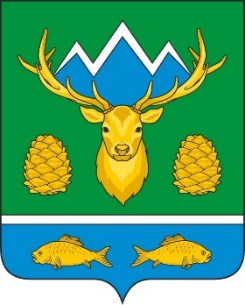 АЛТАЙ РЕСПУБЛИКАМУНИЦИПАЛ ТОЗОЛМОАДМИНИСТРАЦИЯЗЫ«ТУРОЧАК АЙМАК»ПОСТАНОВЛЕНИЕПОСТАНОВЛЕНИЕJОП